The ups and downs of your dayPick a day to start to think about all the things that happened that day from the moment you woke up.Write down some of the things you did throughout the day and say how they made you think and feel.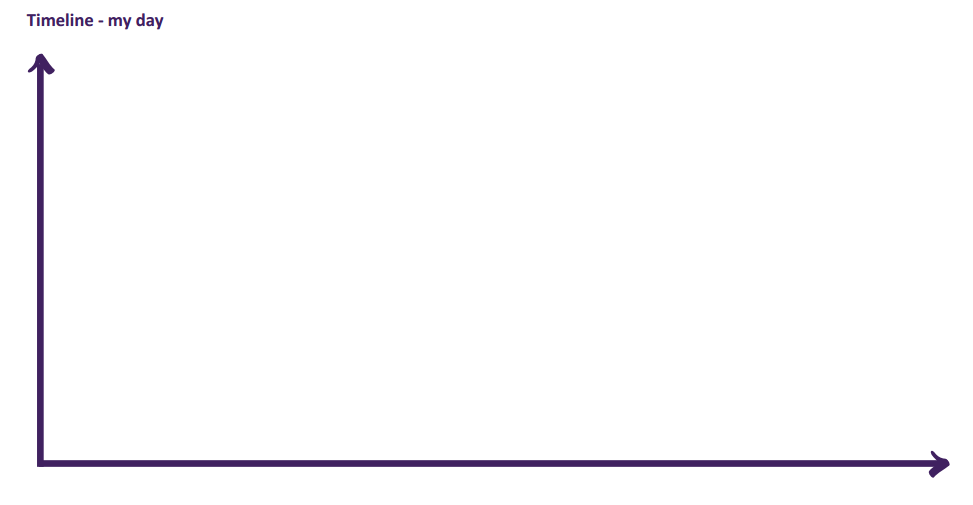                 Morning                                                         Afternoon                                           Evening